（1）社会人待遇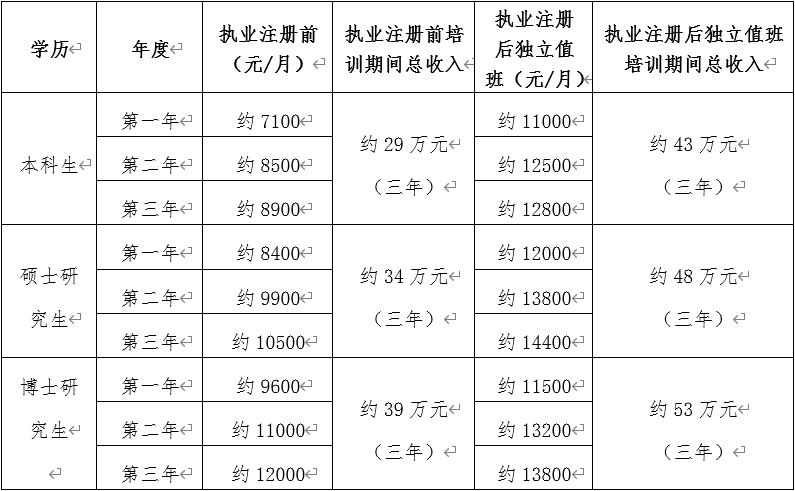 （2）单位人待遇：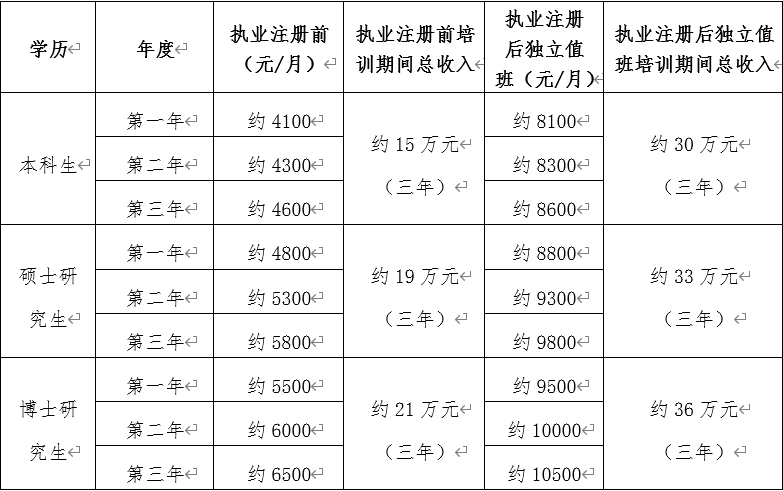 报考专业要求及招录人数 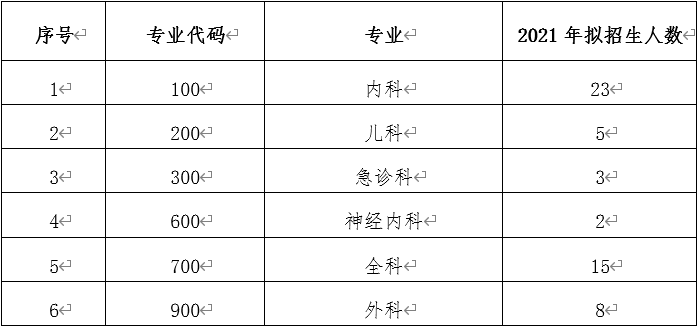 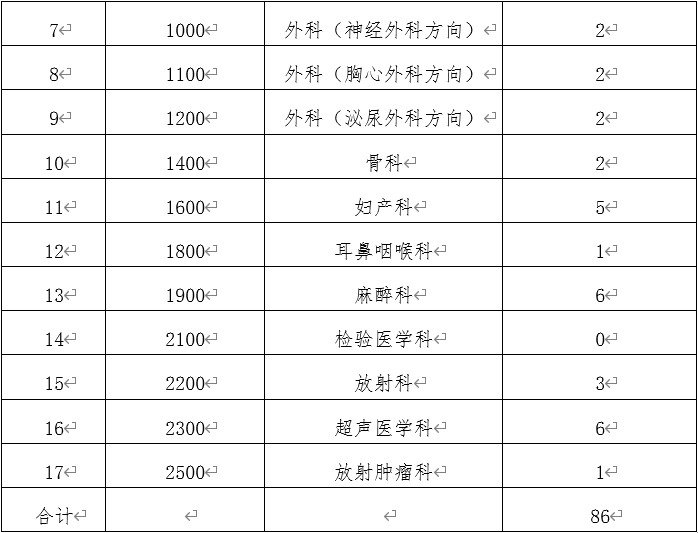 